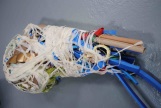 Big Idea that drives Lesson/Unit:Every living being moves. When we consider the ways and reasons people and animals move we can get a glimpse of patterns in society, the values of a group of people, or the survivalist needs of a community or group. By breaking movement down individually, locally, nationally and globally, we can begin to distinguish these patterns and values and convey them through artwork.Key concepts about Big Idea:Our movements individually, locally, nationally, and globally can tell us things about ourselves and societyThere are connections to the ways we live and move and the way others doWe can learn about other cultures by sharing about ourselves and reading about others.Fine Arts Goals Met by the Objectives:VA:Re7.2.6 : Analyze ways that visual components and cultural associations suggested by images influence ideas, emotions, and actions. VA:Cr2.1. : Demonstrate openness in trying new ideas, materials, methods, and approaches in making works of art and design. VA:Cr1.1.6. : Combine concepts collaboratively to generate innovative ideas for creating art.VA:Re7.2.6: Analyze ways that visual components and cultural associations suggested by images influence ideas, emotions, and actions. VA:Pr4.1.6: Individually or collaboratively, develop a visual plan for displaying works of art, analyzing exhibit space, the needs of the viewer, and the layout of the exhibit. 3-4 Essential Questions:How can we express ourselves so others learn about us? Why is it important to share about ourselves?How do we learn about others by swapping information?How does this relate to our theme movement?Vocabulary Acquisition:Mixed Media: using multiple art making materials and techniques to create an artworkCollage: a piece of art made by sticking various different materials such as photographs and pieces of paper or fabric onto a backing.Key Artistic Concepts:ZineCollageDrawingStamps Conveying a narrative through imagesArtmaking Materials Needed: Artwork from last weekColored pencils, markers, crayonsScissorsMagazinesStamp making materials from the week beforePaintGlue sticksProcedures:DISCUSSION: (5 minutes)Have them get their art boxes and get their artwork out as well as any images they brought from home. Tell them we are continuing this project and will work on it for 15 minutes before starting a new project.   DESIGN/WORK SESSION: (15 minutes)Set up the stamp station at the front of the room.Get anyone supplies they need that you have (stamp Styrofoam, magazines, extra paper)Walk around the room and assist each individual to get work donePRESENT NEW PROJECT (5 minutes)Ask everyone to go back to their seats.Display to them how to make a simple book (One sheet of paper with the slit in the middle)These are precut, you just need to show them how to fold it.Tell them they are to create a small zone or narrative where they talk about a move they want to make in the future. This can be travel, moving permanently, or an action like skydiving or walking to a friend’s house. They can use whatever materials they want. When they are done, share it with a friendDESIGN/WORK SESSION: (10 minutes)Have them come in to the next room, read off their groups (based on the locations their families are from or who works well together)Give them 10 minutes to collaboratively color the mural. When they finish have them clean up their work stations while you tape the mural from behind then have students help you flip it over on the floor. Give each student a precut piece of yarn and have them, two or three at a time, come up and glue their yarn following their family’s migration. (Glue little dots of glue to each point they bring the yarn to.)CLEAN UP: (5 minutes)Clean up collage materials. Check the floor and desks. Clean up desks with Clorox towels if necessary.Hand in half sheets to me.CLOSURE: (5 minutes) Discuss our previous projects leading up to them and ask them if they see how this project fits in to the big idea of movement and cultural identityTell them this is the last week of artmaking and that next week we will be wrapping up!!We will swap zines next week too so get excited!Title of Lesson:ZINE SWAP Week 2Teacher:Ms. AyersSchool:PVO SouthGrade Level[s]:Sixth GradeDate to be Taught:4/20/2017